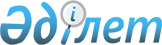 О внесении изменений в постановление Правительства Республики Казахстан от 30 декабря 2009 года № 2301 "Об утверждении квалификационных требований, предъявляемых при лицензировании медицинской и фармацевтической деятельности"
					
			Утративший силу
			
			
		
					Постановление Правительства Республики Казахстан от 25 мая 2012 года № 682. Утратило силу постановлением Правительства Республики Казахстан от 31 января 2013 года № 71      Сноска. Утратило силу постановлением Правительства РК от 31.01.2013 № 71 (вводится в действие по истечении двадцати одного календарного дня после первого официального опубликования).      Правительство Республики Казахстан ПОСТАНОВЛЯЕТ:



      1. Внести в постановление Правительства Республики Казахстан от 30 декабря 2009 года № 2301 «Об утверждении квалификационных требований, предъявляемых при лицензировании медицинской и фармацевтической деятельности» (САПП Республики Казахстан, 2010 г., № 4, ст. 51) следующие изменения:



      в квалификационных требованиях, предъявляемых при лицензировании медицинской деятельности, утвержденных указанным постановлением:



      подпункт 1) изложить в следующей редакции:

      «1) помещения или здания на праве собственности или аренды или доверительного управления государственным имуществом, подтвержденное документами, удостоверяющими право собственности или аренды или доверительного управления государственным имуществом на помещение или здание (нотариально засвидетельствованные в случае непредставления оригинала для сверки) и поэтажного плана указанного помещения или здания;»;



      в квалификационных требованиях, предъявляемых при лицензировании фармацевтической деятельности, утвержденных указанным постановлением:



      пункт 1 изложить в следующей редакции:

      «1. Помещения или здания на праве собственности или аренды или доверительного управления государственным имуществом, подтвержденное документами, удостоверяющими право собственности или аренды или доверительного управления государственным имуществом на помещение или здание (нотариально засвидетельствованные в случае непредставления оригинала для сверки) и поэтажного плана указанного помещения или здания;».



      2. Настоящее постановление вводится в действие по истечении двадцати одного календарного дня после первого официального опубликования.      Премьер-Министр

      Республики Казахстан                       К. Масимов
					© 2012. РГП на ПХВ «Институт законодательства и правовой информации Республики Казахстан» Министерства юстиции Республики Казахстан
				